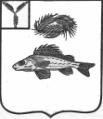 СОВЕТДЕКАБРИСТСКОГО МУНИЦИПАЛЬНОГО ОБРАЗОВАНИЯЕРШОВСКОГО РАЙОНА САРАТОВСКОЙ ОБЛАСТИРЕШЕНИЕ№39-95									              от 01.03.2016 г. «Об оформлении земельного участка в собственность Декабристского МО Ершовского района Саратовской области»   В соответствии с п.3 ст.19 Земельного кодекса Российской Федерации, законом Саратовской области «О земле», в целях эффективного управления муниципальным имуществом и получения дополнительных доходов в бюджет Декабристского муниципального образования, Совет Декабристского МОРЕШИЛ:         1. Оформить в собственность Декабристского муниципального образования земельный участок общей площадью 109 813 кв.м с кадастровым номером 64:13:050202:44 из земель населенных пунктов расположенный по адресу: Саратовская область, Ершовский район, территория Декабристского МО, для сельскохозяйственного использования.        2. Оформить в собственность Декабристского муниципального образования земельный участок общей площадью 89 кв.м с кадастровым номером 64:13:050206:233 из земель населенных пунктов расположенный по адресу: Саратовская область, Ершовский район, п. Целинный, ул. Восточная, между домами №9 и №11, территория Декабристского МО, для ведения личного подсобного хозяйства.         3. Рекомендовать главе администрации Декабристского МО- Андрущенко Виктору Андреевичу обеспечить государственную регистрацию вышеуказанного земельного участка в соответствии с Федеральным законом «О государственной регистрации прав на недвижимое имущество и сделок с ним» 4. Настоящее решение разместить на официальном сайте администрации Декабристского муниципального образования Ершовского района в сети Интернет.Глава Декабристского муниципального образования						Гришанов В.В.